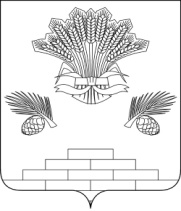 АДМИНИСТРАЦИЯ ЯШКИНСКОГО МУНИЦИПАЛЬНОГО ОКРУГАПОСТАНОВЛЕНИЕот «06» октября 2022г. № 1026-п       Яшкинский муниципальный округО передаче на праве оперативного управления муниципальному бюджетному общеобразовательному учреждению «Ленинская основная  общеобразовательная школа Яшкинского муниципального округа» муниципального имущества	Руководствуясь статьями 215, 296 и 299 Гражданского Кодекса Российской Федерации, Положением «О порядке управления и распоряжения муниципальной собственностью Яшкинского муниципального района», утвержденного решением Яшкинского районного Совета народных депутатов  от 25.03.2011 № 271-р, Уставом Яшкинского муниципального округа, администрация Яшкинского муниципального округа постановляет:		1. Передать на праве оперативного управления муниципальному бюджетному общеобразовательному учреждению «Ленинская основная общеобразовательная школа Яшкинского муниципального округа» муниципальное имущество согласно приложению к настоящему постановлению. 		2. Передачу вышеуказанного имущества оформить актом приема-передачи. 3. Контроль за исполнением настоящего постановления возложить на начальника МКУ «Управление имущественных отношений» - заместителя   главы Яшкинского муниципального округа Э.Г. Рыльцева.   		4. Настоящее постановление вступает в силу с момента подписания.И.п. главы Яшкинскогомуниципального  округа                                                                А.А. Юрманов                                                                                                         Приложениек постановлению администрации Яшкинского муниципального округа от «06» октября 2022  №  1026-п Перечень муниципального имущества, передаваемого в оперативное управление МБОУ «Ленинская ООШ»  Начальник МКУ «Управление имущественных  отношений» - заместитель главы Яшкинского  муниципального округа                                                                        Э.Г. РыльцевНаименование имущества Коли-чество,экз.Балансовая/остаточная стоимостьна 21.03.2022,     руб.Красная книга Кузбасса в 2 томах: том 1 «Редкие и находящиеся под угрозой исчезновения виды растений и грибов», том 2 «Редкие и находящиеся под угрозой исчезновения виды животных»12 970,00/0Итого12 970,00/0